РОССИЙСКАЯ ФЕДЕРАЦИЯЗАКОНОРЕНБУРГСКОЙ ОБЛАСТИОБ УПОЛНОМОЧЕННОМ ПО ПРАВАМ ЧЕЛОВЕКАВ ОРЕНБУРГСКОЙ ОБЛАСТИПринятпостановлениемЗаконодательного СобранияОренбургской областиот 10 ноября 2010 г. N 3997Настоящий Закон определяет порядок назначения на должность и освобождения от должности Уполномоченного по правам человека в Оренбургской области, его компетенцию, организационные формы и условия его деятельности.Глава I. ОБЩИЕ ПОЛОЖЕНИЯСтатья 1. Основы правового статуса Уполномоченного по правам человека в Оренбургской областиДолжность Уполномоченного по правам человека в Оренбургской области (далее - Уполномоченный) учреждается в соответствии с Федеральным законом от 18 марта 2020 года N 48-ФЗ "Об уполномоченных по правам человека в субъектах Российской Федерации", Федеральным законом от 21 декабря 2021 года N 414-ФЗ "Об общих принципах организации публичной власти в субъектах Российской Федерации", Уставом (Основным Законом) Оренбургской области в целях обеспечения дополнительных гарантий государственной защиты прав, свобод и законных интересов человека и гражданина.(часть 1 в ред. Закона Оренбургской области от 02.09.2022 N 479/179-VII-ОЗ)2. Уполномоченный назначается на должность и освобождается от должности Законодательным Собранием Оренбургской области.3. В своей деятельности Уполномоченный руководствуется Конституцией Российской Федерации, общепризнанными принципами и нормами международного права, международными договорами Российской Федерации, федеральным законодательством, Уставом (Основным Законом) Оренбургской области, настоящим Законом и иными нормативными правовыми актами Оренбургской области.(в ред. Закона Оренбургской области от 10.11.2020 N 2441/673-VI-ОЗ)4. Уполномоченный при осуществлении своих полномочий независим и неподотчетен каким-либо государственным органам и должностным лицам.5. Деятельность Уполномоченного дополняет существующие средства защиты прав и свобод человека и гражданина, не отменяет и не влечет за собой пересмотра компетенции государственных органов, обеспечивающих защиту и восстановление нарушенных прав и свобод человека и гражданина.(в ред. Закона Оренбургской области от 10.11.2020 N 2441/673-VI-ОЗ)Статья 2. Основные задачи Уполномоченного(в ред. Закона Оренбургской области от 10.11.2020 N 2441/673-VI-ОЗ)Основными задачами Уполномоченного являются:содействие в реализации и восстановлении нарушенных прав и свобод человека и гражданина;правовое просвещение в области соблюдения прав и свобод человека и гражданина, форм и методов их защиты;совершенствование законодательства Оренбургской области, муниципальных нормативных правовых актов в части защиты прав и свобод человека и гражданина;развитие международного сотрудничества в области прав человека.Глава II. ПОРЯДОК НАЗНАЧЕНИЯ НА ДОЛЖНОСТЬ И ОСВОБОЖДЕНИЯОТ ДОЛЖНОСТИ УПОЛНОМОЧЕННОГОСтатья 3. Требования, предъявляемые к кандидату на должность Уполномоченного(в ред. Закона Оренбургской области от 08.09.2015 N 3366/942-V-ОЗ)На должность Уполномоченного назначается гражданин Российской Федерации, достигший возраста 35 лет, постоянно проживающий в Российской Федерации, обладающий безупречной репутацией, имеющий высшее образование, а также познания в области прав и свобод человека и гражданина, опыт их защиты.(в ред. Законов Оренбургской области от 10.11.2020 N 2441/673-VI-ОЗ, от 25.06.2021 N 2843/783-VI-ОЗ)Кандидат на должность Уполномоченного не может иметь гражданство (подданство) иностранного государства либо вид на жительство или иной документ, подтверждающий право на постоянное проживание гражданина Российской Федерации на территории иностранного государства.(абзац введен Законом Оренбургской области от 10.11.2020 N 2441/673-VI-ОЗ; в ред. Закона Оренбургской области от 25.06.2021 N 2843/783-VI-ОЗ)Статья 4. Порядок внесения предложений по кандидатуре на должность Уполномоченного1. Предложения по кандидатуре на должность Уполномоченного могут вноситься в Законодательное Собрание Оренбургской области (далее - Законодательное Собрание):Губернатором Оренбургской области;депутатами Законодательного Собрания;депутатскими объединениями в Законодательном Собрании;представительными органами местного самоуправления;некоммерческими организациями, зарегистрированными в установленном порядке и осуществляющими свою деятельность в области защиты прав и свобод человека и гражданина.(в ред. Закона Оренбургской области от 10.11.2020 N 2441/673-VI-ОЗ)2. Предложение по кандидатуре на должность Уполномоченного вносится письменно в Законодательное Собрание не позднее 30 дней до окончания срока полномочий действующего Уполномоченного или в течение 30 дней со дня его досрочного освобождения от должности.3. К предложению по кандидатуре на должность Уполномоченного прилагаются следующие документы:решение уполномоченного органа о внесении кандидатуры на должность Уполномоченного, за исключением случаев, если предложение вносится Губернатором Оренбургской области или депутатами Законодательного Собрания;письменное заявление кандидата о согласии на внесение его кандидатуры в Законодательное Собрание для назначения на должность Уполномоченного;копия паспорта гражданина Российской Федерации;анкета установленной формы, утвержденной распоряжением Правительства Российской Федерации от 26.05.2005 N 667-р;автобиография;копия документа о высшем профессиональном образовании кандидата;сведения о трудовой деятельности, оформленные в порядке, установленном законодательством Российской Федерации, и (или) копия трудовой книжки, заверенная по месту работы.(в ред. Закона Оренбургской области от 10.11.2020 N 2449/681-VI-ОЗ)Кандидат на должность Уполномоченного обязан представлять сведения о своих доходах, об имуществе и обязательствах имущественного характера, а также о доходах, об имуществе и обязательствах имущественного характера своих супруги (супруга) и несовершеннолетних детей в порядке, установленном Законом Оренбургской области "Об утверждении положения о представлении гражданами, претендующими на замещение государственных должностей Оренбургской области, лицами, замещающими государственные должности Оренбургской области, депутатами Законодательного Собрания Оренбургской области, сведений о доходах, об имуществе и обязательствах имущественного характера и положения о представлении гражданами, претендующими на замещение должностей государственной гражданской службы Оренбургской области, и государственными гражданскими служащими Оренбургской области сведений о доходах, об имуществе и обязательствах имущественного характера.(часть 3 в ред. Закона Оренбургской области от 08.09.2015 N 3366/942-V-ОЗ)3.1. Предварительное рассмотрение предложений по кандидатурам на должность Уполномоченного осуществляется в порядке, предусмотренном Регламентом Законодательного Собрания Оренбургской области.(часть 3.1 введена Законом Оренбургской области от 01.03.2021 N 2729/742-VI-ОЗ)4. Исключена. - Закон Оренбургской области от 01.03.2011 N 4313/1002-IV-ОЗ.5. До рассмотрения кандидатур на должность Уполномоченного Законодательное Собрание согласовывает их с Уполномоченным по правам человека в Российской Федерации.(часть 5 в ред. Закона Оренбургской области от 10.11.2020 N 2441/673-VI-ОЗ)Статья 5. Порядок назначения на должность Уполномоченного1. Уполномоченный назначается на должность постановлением Законодательного Собрания большинством голосов от установленного числа депутатов Законодательного Собрания тайным голосованием.2. Рассмотрение кандидатов для назначения на должность Уполномоченного осуществляется в соответствии с Регламентом Законодательного Собрания Оренбургской области в порядке, установленном для избрания председателя Законодательного Собрания.3. Каждая кандидатура, выносимая на тайное голосование при назначении Уполномоченного, включается в список для тайного голосования большинством голосов от установленного числа депутатов Законодательного Собрания. До проведения голосования о включении в список кандидата на должность Уполномоченного на заседании Законодательного Собрания обязательно заслушиваются выступления кандидатов.4. Если ни один из кандидатов на должность Уполномоченного не получил достаточного количества голосов от установленного числа депутатов Законодательного Собрания, то проводится повторное голосование по двум кандидатам, получившим наибольшее число голосов.При повторном голосовании на должность Уполномоченного назначается кандидат, набравший более половины голосов от установленного числа депутатов.Если при повторном голосовании ни один из кандидатов на должность Уполномоченного не набрал необходимого числа голосов, проводится новое выдвижение кандидатов. Одна и та же кандидатура не может быть представлена на должность Уполномоченного более двух раз.5. Постановление о назначении на должность Уполномоченного принимается Законодательным Собранием в течение 30 дней со дня истечения срока полномочий предыдущего Уполномоченного, за исключением случаев досрочного прекращения полномочий Уполномоченного.Абзац исключен. - Закон Оренбургской области от 01.03.2011 N 4313/1002-IV-ОЗ.Статья 6. Вступление в должность Уполномоченного1. Уполномоченный вступает в должность с момента принесения им присяги:"Клянусь защищать права и свободы человека и гражданина всеми средствами, предоставленными мне законом, честно и добросовестно исполнять возложенные на меня обязанности, быть беспристрастным, руководствоваться только законом, справедливостью и голосом совести".2. Присяга приносится на заседании Законодательного Собрания в день назначения Уполномоченного на должность.3. Уполномоченный имеет служебное удостоверение, которое подписывает председатель Законодательного Собрания.Статья 7. Срок полномочий Уполномоченного1. Уполномоченный назначается на должность сроком на 5 лет.(в ред. Закона Оренбургской области от 10.11.2020 N 2441/673-VI-ОЗ)2. Утратила силу. - Закон Оренбургской области от 10.11.2020 N 2441/673-VI-ОЗ.3. Истечение срока полномочий Законодательного Собрания, а также его роспуск не влечет за собой прекращения полномочий Уполномоченного.4. Одно и то же лицо не может быть назначено на должность Уполномоченного более чем на два срока подряд.Статья 8. Требования, ограничения и запреты, связанные с замещением должности Уполномоченного(в ред. Закона Оренбургской области от 10.11.2020 N 2441/673-VI-ОЗ)1. Требования, ограничения, обязанности и запреты, связанные с замещением должности Уполномоченного как лица, замещающего государственную должность Оренбургской области, устанавливаются федеральными законами, настоящим Законом и другими законами Оренбургской области.2. Уполномоченный не позднее 14 дней со дня назначения на должность обязан прекратить деятельность, несовместимую с его статусом, а также приостановить членство в политической партии на период осуществления своих полномочий.Если в течение указанного срока Уполномоченный не выполнит установленных требований, его полномочия прекращаются и Законодательное Собрание назначает нового Уполномоченного в порядке, установленном статьей 5 настоящего Закона.3. Уполномоченный в течение срока исполнения своих полномочий обязан постоянно проживать на территории Оренбургской области.4. Уполномоченный обязан сообщать председателю Законодательного Собрания о возникновении личной заинтересованности при осуществлении своих полномочий, которая приводит или может привести к конфликту интересов, а также принимать меры по предотвращению или урегулированию такого конфликта в соответствии с требованиями Федерального закона от 25 декабря 2008 года N 273-ФЗ "О противодействии коррупции".5. Основаниями сообщения Уполномоченным о возникновении личной заинтересованности при осуществлении своих полномочий, которая приводит или может привести к конфликту интересов, являются возможность получения доходов в виде денег, иного имущества, в том числе имущественных прав, услуг имущественного характера, результатов выполненных работ или каких-либо выгод (преимуществ) Уполномоченным и (или) состоящими с Уполномоченным в близком родстве или свойстве лицами (родителями, супругами, детьми, братьями, сестрами, а также братьями, сестрами, родителями, детьми супругов и супругами детей), гражданами или организациями, с которыми Уполномоченный и (или) лица, состоящие с ним в близком родстве или свойстве, связаны имущественными, корпоративными или иными близкими отношениями.6. Уполномоченный обязан сообщить о возникновении личной заинтересованности при осуществлении своих полномочий, которая приводит или может привести к конфликту интересов, непосредственно после того, как ему стало известно об этом.В случае нахождения Уполномоченного вне места работы (в служебной командировке, отпуске, в период временной нетрудоспособности и другое) он обязан сообщить председателю Законодательного Собрания либо лицу, его замещающему, о возникновении личной заинтересованности при исполнении должностных обязанностей, которая приводит или может привести к конфликту интересов, незамедлительно любыми доступными средствами связи, а по прибытии к месту работы оформить сообщение в письменном виде.7. Сообщение оформляется в письменной форме в виде уведомления о возникновении личной заинтересованности при осуществлении полномочий, которая приводит или может привести к конфликту интересов, составленного по форме согласно приложению к настоящему Закону.Уведомление составляется в двух экземплярах, один из которых в день регистрации отделом организационного и документационного обеспечения аппарата Законодательного Собрания направляется на рассмотрение председателю Законодательного Собрания либо лицу, его замещающему, второй экземпляр с указанием регистрационного номера, даты возвращается Уполномоченному.Предварительное рассмотрение уведомления по поручению председателя Законодательного Собрания осуществляет комитет Законодательного Собрания по законности, правопорядку и делам национальностей, общественных объединений и религиозных организаций (далее - комитет).(в ред. Закона Оренбургской области от 23.12.2021 N 172/72-VII-ОЗ)В ходе предварительного рассмотрения уведомления комитет вправе направлять запросы в государственные органы, органы местного самоуправления и заинтересованные организации в целях изучения обстоятельств, изложенных в уведомлении.По результатам предварительного рассмотрения уведомления комитет подготавливает заключение на него.Уведомление, заключение и другие материалы, полученные в ходе предварительного рассмотрения уведомления, представляются председателю Законодательного Собрания не позднее семи рабочих дней со дня поступления уведомления.В случае направления запросов, указанных в абзаце четвертом настоящей части, уведомление, заключение и другие материалы представляются председателю Законодательного Собрания не позднее 30 дней со дня поступления уведомления в Законодательное Собрание. Указанный срок может быть продлен, но не более чем на 10 рабочих дней.8. Председателем Законодательного Собрания либо лицом, его замещающим, по результатам рассмотрения уведомления с учетом заключения комитета принимается одно из следующих решений:1) признать, что при исполнении должностных обязанностей Уполномоченным конфликт интересов отсутствует;2) признать, что при исполнении должностных обязанностей Уполномоченным личная заинтересованность приводит или может привести к конфликту интересов;3) признать, что Уполномоченным не соблюдались требования об урегулировании конфликта интересов.В случае принятия решений, указанных в пунктах 2, 3 настоящей части, председатель Законодательного Собрания либо лицо, его замещающее, принимает меры или обеспечивает принятие мер по предотвращению или урегулированию конфликта интересов либо рекомендует Уполномоченному принять такие меры.9. Уполномоченный освобождается от ответственности за несоблюдение ограничений и запретов, требований о предотвращении или об урегулировании конфликта интересов и неисполнение обязанностей, установленных Федеральным законом от 18 марта 2020 года N 48-ФЗ "Об уполномоченных по правам человека в субъектах Российской Федерации" и другими федеральными законами в целях противодействия коррупции, в случае, если несоблюдение таких ограничений, запретов и требований, а также неисполнение таких обязанностей признается следствием не зависящих от него обстоятельств в порядке, предусмотренном частями 3 - 6 статьи 13 Федерального закона от 25 декабря 2008 года N 273-ФЗ "О противодействии коррупции".(часть 9 введена Законом Оренбургской области от 31.08.2023 N 835/340-VII-ОЗ)Статья 9. Прекращение полномочий Уполномоченного(в ред. Закона Оренбургской области от 10.11.2020 N 2441/673-VI-ОЗ)1. Полномочия Уполномоченного прекращаются с момента вступления в должность нового назначенного Уполномоченного, за исключением случаев досрочного прекращения полномочий в соответствии с частью 2 настоящей статьи.(часть 1 в ред. Закона Оренбургской области от 10.11.2020 N 2441/673-VI-ОЗ)2. Полномочия Уполномоченного прекращаются Законодательным Собранием досрочно в случае:1) его смерти;2) подачи им письменного заявления о сложении полномочий;3) его неспособности по состоянию здоровья, установленной в соответствии с медицинским заключением, или по иным причинам в течение длительного времени (не менее четырех месяцев) исполнять свои обязанности;4) признания его судом недееспособным, ограниченно дееспособным, безвестно отсутствующим или объявления его умершим;5) вступления в отношении его в законную силу обвинительного приговора суда;6) его выезда за пределы Оренбургской области на постоянное место жительства;7) прекращения гражданства Российской Федерации или приобретения гражданства (подданства) иностранного государства либо получения вида на жительство или иного документа, подтверждающего право на постоянное проживание гражданина Российской Федерации на территории иностранного государства;(п. 7 в ред. Закона Оренбургской области от 25.06.2021 N 2843/783-VI-ОЗ)8) утраты доверия в случаях, предусмотренных статьей 13-1 Федерального закона от 25 декабря 2008 года N 273-ФЗ "О противодействии коррупции";9) несоблюдения им иных требований, ограничений и запретов, установленных Федеральным законом от 18 марта 2020 года N 48-ФЗ "Об уполномоченных по правам человека в субъектах Российской Федерации", другими федеральными законами и законами Оренбургской области.(п. 9 в ред. Закона Оренбургской области от 10.11.2020 N 2441/673-VI-ОЗ)Решение о досрочном прекращении полномочий Уполномоченного принимается Законодательным Собранием после консультаций с Уполномоченным по правам человека в Российской Федерации, за исключением случаев, предусмотренных пунктами 1, 4 - 7 настоящей части.(в ред. Закона Оренбургской области от 29.06.2017 N 454/109-VI-ОЗ)(часть 2 в ред. Закона Оренбургской области от 08.09.2015 N 3366/942-V-ОЗ)2.1. Исключена. - Закон Оренбургской области от 08.09.2015 N 3366/942-V-ОЗ.2.2. Сведения о прекращении полномочий Уполномоченного в связи с утратой доверия за совершение коррупционного правонарушения, за исключением сведений, составляющих государственную тайну, включаются структурным подразделением по вопросам государственной гражданской службы и кадровой работы аппарата Губернатора и Правительства Оренбургской области в реестр лиц, уволенных в связи с утратой доверия, предусмотренный статьей 15 Федерального закона от 25 декабря 2008 года N 273-ФЗ "О противодействии коррупции".(часть 2.2 в ред. Закона Оренбургской области от 31.08.2023 N 833/338-VII-ОЗ)3. Досрочное прекращение полномочий Уполномоченного производится постановлением Законодательного Собрания, принятым большинством голосов от установленного числа депутатов Законодательного Собрания.(в ред. Закона Оренбургской области от 10.11.2020 N 2441/673-VI-ОЗ)4. В случае досрочного прекращения полномочий Уполномоченного новый Уполномоченный должен быть назначен Законодательным Собранием не позднее 60 дней со дня принятия решения о досрочном прекращении полномочий предыдущего Уполномоченного.(часть 4 в ред. Закона Оренбургской области от 10.11.2020 N 2441/673-VI-ОЗ)Глава III. КОМПЕТЕНЦИЯ УПОЛНОМОЧЕННОГОСтатья 10. Принятие к рассмотрению жалоб и иных обращений Уполномоченным(в ред. Закона Оренбургской области от 10.11.2020 N 2441/673-VI-ОЗ)1. Гражданин Российской Федерации, иностранный гражданин или лицо без гражданства (далее - заявитель) вправе обратиться к Уполномоченному с жалобой, предложением или заявлением в письменной форме или в форме электронного документа, а также устно на личном приеме.2. При рассмотрении обращений граждан Российской Федерации, иностранных граждан или лиц без гражданства Уполномоченным применяется порядок, установленный Федеральным законом от 2 мая 2006 года N 59-ФЗ "О порядке рассмотрения обращений граждан Российской Федерации", с учетом особенностей принятия к рассмотрению и рассмотрения жалоб и иных обращений Уполномоченным, установленных Федеральным законом от 18 марта 2020 года N 48-ФЗ "Об уполномоченных по правам человека в субъектах Российской Федерации", в том числе сроков их рассмотрения.Статья 11. Взаимодействие Уполномоченного с государственными органами, органами местного самоуправления, общественными объединениями и организациями, осуществляющими защиту прав и свобод человека и гражданина(в ред. Закона Оренбургской области от 10.11.2020 N 2441/673-VI-ОЗ)1. Уполномоченный в целях осуществления возложенных на него полномочий взаимодействует с государственными органами, органами местного самоуправления, общественными объединениями и организациями, осуществляющими защиту прав и свобод человека и гражданина.(часть 1 в ред. Закона Оренбургской области от 10.11.2020 N 2441/673-VI-ОЗ)2. Уполномоченный вправе:обратиться в Законодательное Собрание с предложением о создании комиссии Законодательного Собрания по расследованию фактов нарушения прав и свобод граждан и о проведении депутатских слушаний в Законодательном Собрании и участвовать в работе указанной комиссии и проводимых депутатских слушаниях;направлять органам и должностным лицам свои предложения о мерах по обеспечению прав и свобод человека и гражданина;участвовать в заседаниях Законодательного Собрания, в работе постоянных комитетов и комиссий Законодательного Собрания, в разработке проектов законов области, иных нормативных правовых актов в сфере защиты прав и свобод человека;публиковать информацию о своей деятельности;выступать с законодательной инициативой в Законодательном Собрании в соответствии с Уставом (Основным Законом) Оренбургской области;(в ред. Закона Оренбургской области от 16.11.2012 N 1212/352-V-ОЗ)инициировать проведение общественных проверок и общественной экспертизы в соответствии с законодательством Российской Федерации;(абзац введен Законом Оренбургской области от 10.11.2020 N 2441/673-VI-ОЗ)использовать иные формы взаимодействия, предусмотренные законодательством.3. Общественная наблюдательная комиссия Оренбургской области ежегодно, не позднее 30 дней после окончания календарного года, направляет Уполномоченному материалы по итогам осуществления общественного контроля за обеспечением прав человека в местах принудительного содержания.(часть 3 введена Законом Оренбургской области от 10.11.2020 N 2441/673-VI-ОЗ)4. Уполномоченный вправе поощрять граждан и организации за особые заслуги в сфере защиты прав и свобод человека и гражданина, развитие институтов гражданского общества в Оренбургской области. Виды и порядок поощрений граждан и организаций утверждаются распоряжением Уполномоченного.(часть 4 введена Законом Оренбургской области от 14.06.2022 N 340/117-VII-ОЗ)Статья 12. Доклады Уполномоченного1. Не позднее трех месяцев после окончания календарного года Уполномоченный направляет ежегодный доклад о деятельности Уполномоченного в Законодательное Собрание, Губернатору Оренбургской области, прокурору Оренбургской области, председателю Оренбургского областного суда.Уполномоченный лично представляет ежегодный доклад на ближайшем после 1 апреля текущего года очередном заседании Законодательного Собрания.Порядок рассмотрения ежегодного доклада Уполномоченного устанавливается Регламентом Законодательного Собрания.Ежегодные доклады Уполномоченного размещаются на официальном сайте Законодательного Собрания и официальном сайте аппарата Уполномоченного.(часть 1 в ред. Закона Оренбургской области от 10.11.2020 N 2441/673-VI-ОЗ)2. По отдельным вопросам соблюдения прав и свобод человека и гражданина в Оренбургской области Уполномоченный вправе самостоятельно направлять в Законодательное Собрание специальные доклады.Специальные доклады Уполномоченного по отдельным вопросам размещаются на официальном сайте Законодательного Собрания и официальном сайте аппарата Уполномоченного.(в ред. Закона Оренбургской области от 10.11.2020 N 2441/673-VI-ОЗ)Порядок рассмотрения специального доклада Уполномоченного устанавливается Регламентом Законодательного Собрания Оренбургской области.(абзац введен Законом Оренбургской области от 16.11.2012 N 1212/352-V-ОЗ)По результатам рассмотрения специального доклада Законодательное Собрание может принять решение о мерах реагирования на факты, изложенные в докладе.3. Ежегодные доклады Уполномоченного и специальные доклады направляются Уполномоченному по правам человека в Российской Федерации.(в ред. Закона Оренбургской области от 10.11.2020 N 2441/673-VI-ОЗ)Глава IV. ОБЕСПЕЧЕНИЕ ДЕЯТЕЛЬНОСТИ УПОЛНОМОЧЕННОГОСтатья 13. Аппарат Уполномоченного1. Для обеспечения деятельности Уполномоченного создается аппарат Уполномоченного.2. Аппарат Уполномоченного осуществляет юридическое, организационное, научно-аналитическое, информационно-справочное и иное обеспечение деятельности Уполномоченного.3. Уполномоченный и его аппарат являются государственным органом с правом юридического лица, имеющим печать и бланки с изображением герба области и со своим наименованием, имеющим расчетные и иные счета.4. Уполномоченный:определяет численность, структуру и штатное расписание аппарата в пределах сметы расходов;издает распоряжения по вопросам, связанным с деятельностью аппарата, и непосредственно руководит его работой;назначает на должность сотрудников аппарата и распределяет между ними обязанности;(в ред. Закона Оренбургской области от 26.10.2022 N 511/206-VII-ОЗ)решает иные вопросы деятельности аппарата.5. Сотрудникам аппарата, уполномоченным на проведение отдельных действий в ходе рассмотрения жалоб заявителей, должна быть выдана соответствующая доверенность за подписью Уполномоченного. В случае временного отсутствия Уполномоченного он может возложить исполнение части своих обязанностей (кроме дачи заключения по делам о нарушениях прав человека) на начальника отдела.(в ред. Законов Оренбургской области от 06.09.2013 N 1711/517-V-ОЗ, от 26.10.2022 N 511/206-VII-ОЗ)6. Сотрудники аппарата Уполномоченного являются государственными гражданскими служащими области. Права, обязанности и ответственность сотрудников аппарата Уполномоченного, а также условия прохождения ими государственной гражданской службы, государственные гарантии на государственной гражданской службе определяются федеральным и областным законодательством.(в ред. Закона Оренбургской области от 02.09.2022 N 479/179-VII-ОЗ)Статья 14. Гарантии деятельности Уполномоченного(в ред. Закона Оренбургской области от 10.11.2020 N 2441/673-VI-ОЗ)1. Государственные органы, органы местного самоуправления, организации, их должностные лица, государственные и муниципальные служащие, работники указанных органов и организаций:1) оказывают Уполномоченному содействие в осуществлении возложенных на него полномочий;2) предоставляют по запросам Уполномоченного сведения, документы, материалы, иную информацию, необходимые для осуществления его полномочий, не позднее 15 дней со дня получения запроса, если в самом запросе не установлен иной срок.2. Уполномоченный по вопросам своей деятельности пользуется правом безотлагательного приема руководителями и другими должностными лицами государственных органов, органов местного самоуправления, организаций, а также администрациями мест принудительного содержания.3. Предоставление Уполномоченному информации, составляющей государственную, коммерческую либо иную охраняемую законом тайну, осуществляется в соответствии с законодательством Российской Федерации.4. Уполномоченный не обязан давать объяснения по существу рассмотренных или находящихся на рассмотрении жалоб, а также представлять для ознакомления материалы и иную информацию, за исключением случаев, предусмотренных федеральными законами.5. Уполномоченный вправе отказаться от дачи свидетельских показаний по гражданскому или административному делу, делу об административном правонарушении либо уголовному делу об обстоятельствах, ставших ему известными в связи с исполнением им своих должностных обязанностей.6. Утратила силу. - Закон Оренбургской области от 02.09.2022 N 479/179-VII-ОЗ.7. Должность Уполномоченного относится к государственной должности Оренбургской области и входит в реестр государственных должностей Оренбургской области.Гарантии деятельности и оплата труда Уполномоченного устанавливаются в соответствии с Законом Оренбургской области от 23 июня 2022 года N 437/142-VII-ОЗ "О высшем должностном лице Оренбургской области и лицах, замещающих государственные должности Оренбургской области".(часть 7 в ред. Закона Оренбургской области от 02.09.2022 N 479/179-VII-ОЗ)Статья 15. Финансовое и иное обеспечение деятельности Уполномоченного и его аппарата1. Финансирование деятельности Уполномоченного и его аппарата осуществляется за счет средств областного бюджета. В областном бюджете ежегодно предусматриваются отдельной строкой средства, необходимые для обеспечения деятельности Уполномоченного и его аппарата.2. Уполномоченный самостоятельно разрабатывает и исполняет свою смету расходов в пределах выделенных средств.3. Финансовая отчетность представляется Уполномоченным в порядке, установленном законодательством Российской Федерации.4. Помещение и имущество, необходимое Уполномоченному и его аппарату для осуществления своей деятельности, находится в его оперативном управлении и является государственной собственностью Оренбургской области.5. Уполномоченный обеспечивается документами, принятыми органами государственной власти Оренбургской области, документами, другими информационными и справочными материалами, официально распространяемыми данными органами.(часть 5 в ред. Закона Оренбургской области от 02.03.2012 N 745/204-V-ОЗ)Статья 16. Органы, создаваемые для содействия деятельности Уполномоченного(в ред. Закона Оренбургской области от 10.11.2020 N 2441/673-VI-ОЗ)1. Для оказания консультативной помощи при Уполномоченном создается экспертный совет по вопросам прав и свобод человека, состоящий из лиц, имеющих необходимые познания в этой области. Положение об экспертном совете по вопросам прав и свобод человека утверждается Уполномоченным. Экспертный совет по вопросам прав и свобод человека работает на общественных началах.2. Уполномоченный организовывает работу общественных приемных Уполномоченного в муниципальных образованиях Оренбургской области, на добровольной основе привлекает к работе граждан в качестве общественных помощников Уполномоченного. Положения об общественных приемных Уполномоченного, общественных помощниках Уполномоченного утверждаются Уполномоченным.Глава V. ЗАКЛЮЧИТЕЛЬНЫЕ ПОЛОЖЕНИЯСтатья 17. Ответственность за нарушение настоящего Закона(в ред. Закона Оренбургской области от 02.03.2012 N 745/204-V-ОЗ)Вмешательство в законную деятельность Уполномоченного с целью повлиять на его решение, неисполнение должностными лицами требований и обязанностей, установленных настоящим Законом, или воспрепятствование законной деятельности Уполномоченного в иной форме влечет за собой ответственность, установленную Законом Оренбургской области от 1 октября 2003 года N 489/55-III-ОЗ "Об административных правонарушениях в Оренбургской области".(в ред. Закона Оренбургской области от 10.11.2020 N 2441/673-VI-ОЗ)Протоколы о данных административных правонарушениях вправе составлять Уполномоченный и должностные лица его аппарата, указанные в статье 34 Закона Оренбургской области "Об административных правонарушениях в Оренбургской области".(в ред. Закона Оренбургской области от 10.11.2020 N 2441/673-VI-ОЗ)Статья 18. Место постоянного нахождения УполномоченногоМестом постоянного нахождения Уполномоченного является город Оренбург.Статья 19. Вступление в силу настоящего ЗаконаНастоящий Закон вступает в силу с 1 января 2011 года.Статья 20. Приведение законов области и иных нормативных правовых актов в соответствие с настоящим ЗакономОрганы государственной власти Оренбургской области в течение трех месяцев со дня вступления в силу настоящего Закона приводят законы области и иные нормативные правовые акты в соответствие с настоящим Законом.ГубернаторОренбургской областиЮ.А.БЕРГг. Оренбург, Дом Советов18 ноября 2010 годаN 3997/924-IV-ОЗПриложениек ЗаконуОренбургской областиот 18 ноября 2010 г. N 3997/924-IV-ОЗ"Об Уполномоченномпо правам человекав Оренбургской области"                                          Председателю                                          Законодательного Собрания                                          Оренбургской области                                          от ______________________________                                          _________________________________                                            (Ф.И.О., замещаемая должность)                                УВЕДОМЛЕНИЕ                 о возникновении личной заинтересованности                Уполномоченного при исполнении должностных                 обязанностей, которая приводит или может                      привести к конфликту интересов    Сообщаю о возникновении у меня личной заинтересованности при исполнениидолжностных  обязанностей,  которая приводит или может привести к конфликтуинтересов (нужное подчеркнуть).    Обстоятельства,     являющиеся    основанием    возникновения    личнойзаинтересованности:____________________________________________________________________________________________________________________________________________________________________________________________________________________________________________________________________________________________________________    Должностные   обязанности,  на  исполнение  которых  влияет  или  можетповлиять личная заинтересованность:____________________________________________________________________________________________________________________________________________________________________________________________________________________________________________________________________________________________________________    Предлагаемые   меры  по  предотвращению  или  урегулированию  конфликтаинтересов:_____________________________________________________________________________________________________________________________________________________________________________________________________________________________________________________________________________________________________________________________________________________________________________________________________________________________________________________________________________________________________________________________________________"__" _____________ 20___ г. _____________________ _________________________                               (подпись лица,       (расшифровка подписи)                         направляющего уведомление)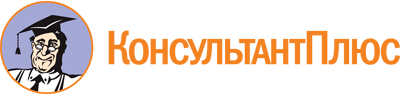 Закон Оренбургской области от 18.11.2010 N 3997/924-IV-ОЗ
(ред. от 31.08.2023)
"Об Уполномоченном по правам человека в Оренбургской области"
(принят постановлением Законодательного Собрания Оренбургской области от 10.11.2010 N 3997)Документ предоставлен КонсультантПлюс

www.consultant.ru

Дата сохранения: 03.11.2023
 18 ноября 2010 годаN 3997/924-IV-ОЗСписок изменяющих документов(в ред. Законов Оренбургской областиот 01.03.2011 N 4313/1002-IV-ОЗ,от 25.04.2011 N 14/1-V-ОЗ,от 15.11.2011 N 490/130-V-ОЗ,от 02.03.2012 N 734/195-V-ОЗ,от 02.03.2012 N 745/204-V-ОЗ,от 16.11.2012 N 1212/352-V-ОЗ,от 13.03.2013 N 1375/397-V-ОЗ,от 07.05.2013 N 1451/434-V-ОЗ,от 06.09.2013 N 1711/517-V-ОЗ,от 12.09.2013 N 1749/527-V-ОЗ,от 06.03.2014 N 2176/626-V-ОЗ,от 08.05.2015 N 3216/858-V-ОЗ,от 08.09.2015 N 3366/942-V-ОЗ, от 16.12.2015 N 3564/1004-V-ОЗ,от 24.02.2016 N 3709/1027-V-ОЗ, от 29.06.2017 N 454/109-VI-ОЗ,от 29.06.2017 N 455/110-VI-ОЗ, от 03.11.2017 N 575/138-VI-ОЗ,от 11.12.2017 N 709/170-VI-ОЗ, от 05.03.2018 N 839/214-VI-ОЗ,от 05.03.2018 N 840/215-VI-ОЗ, от 11.12.2018 N 1373/365-VI-ОЗ,от 12.03.2020 N 2168/574-VI-ОЗ,от 10.11.2020 N 2441/673-VI-ОЗ, от 10.11.2020 N 2449/681-VI-ОЗ,от 01.03.2021 N 2729/742-VI-ОЗ, от 25.06.2021 N 2843/783-VI-ОЗ,от 23.12.2021 N 172/72-VII-ОЗ, от 14.06.2022 N 340/117-VII-ОЗ,от 14.06.2022 N 341/118-VII-ОЗ, от 02.09.2022 N 479/179-VII-ОЗ,от 26.10.2022 N 511/206-VII-ОЗ, от 31.08.2023 N 833/338-VII-ОЗ,от 31.08.2023 N 835/340-VII-ОЗ)Список изменяющих документов(введено Законом Оренбургской области от 10.11.2020 N 2441/673-VI-ОЗ)